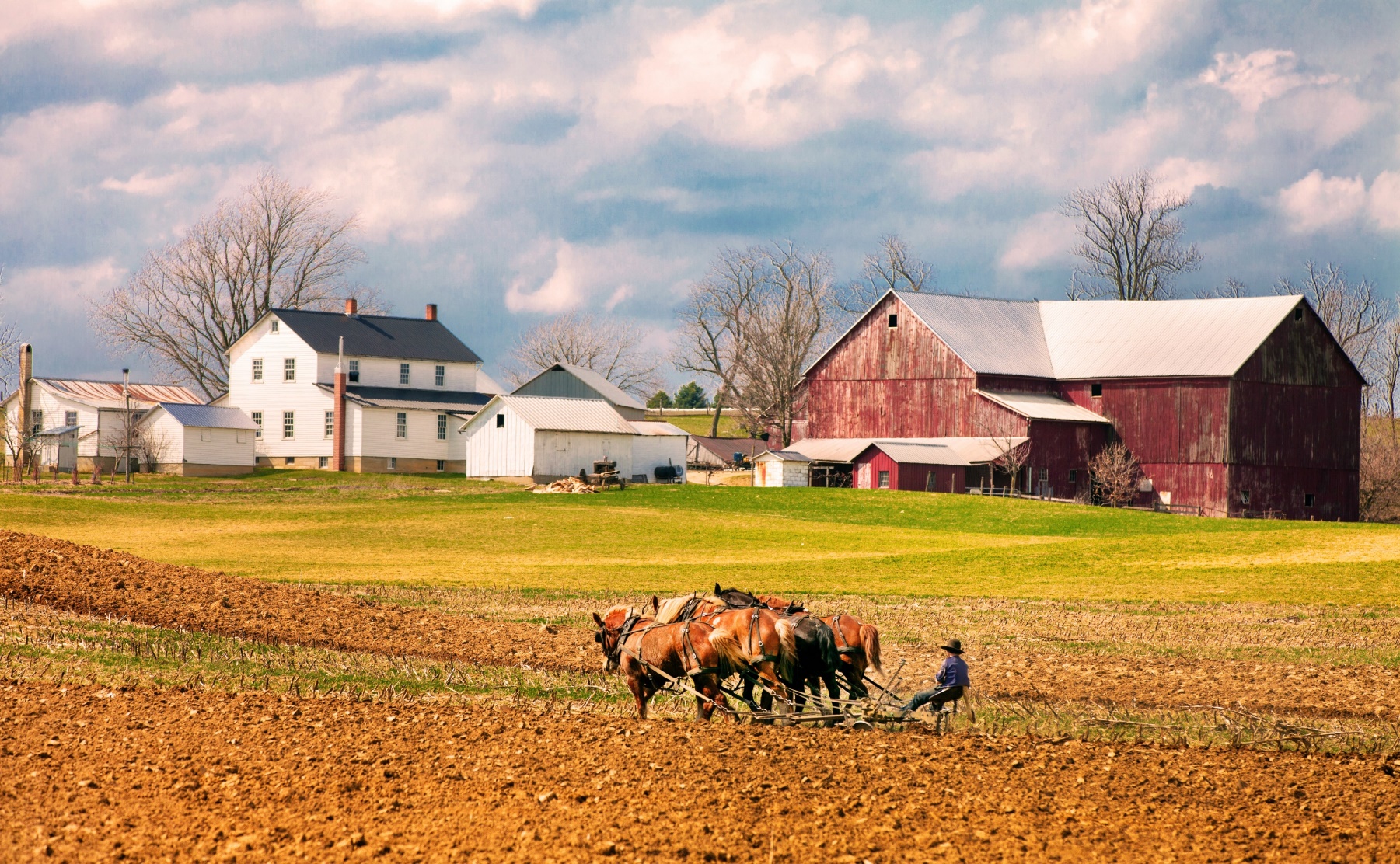 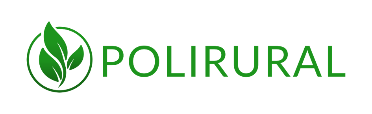 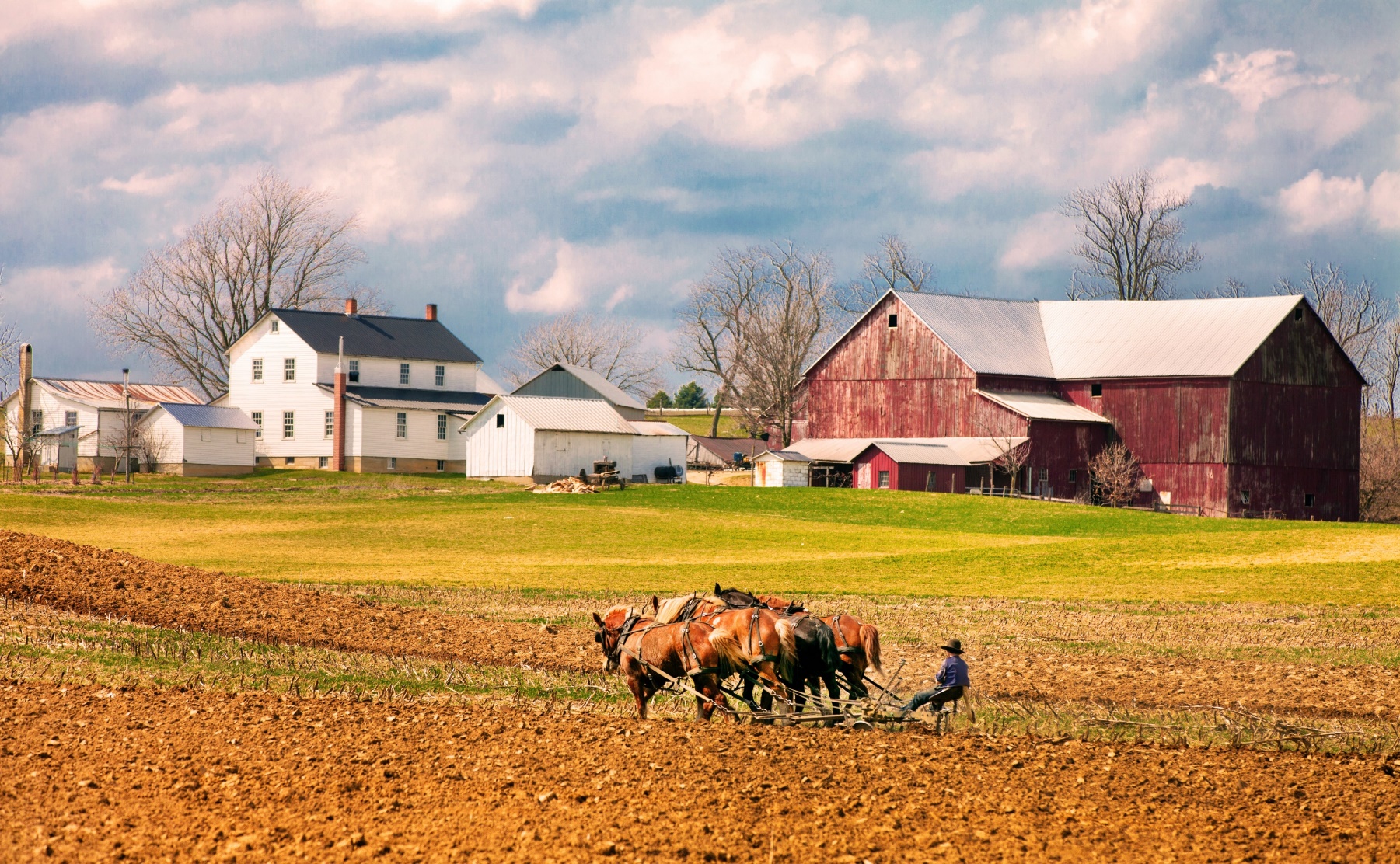 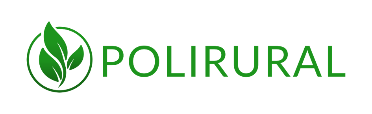 P O Z V Á N K Ana 6.	workshop k prípraveVÍZIE PRE ATRAKTÍVNEJŠÍ VIDIEK,ktorý sa uskutoční dňa 8. apríla 2021 od 13:00 do 15:00 hod. prihláste sa na  https://forms.gle/TxRM6eNywXH3GiRT9Organizátori: Slovenská poľnohospodárska univerzita v Nitre, Vidiecky parlament na Slovensku, Agroinštitút, š.p. Mesto Nitra.Program:Prezentácia výsledkov dotazníkového prieskumu o dopadoch pandémie COVID-19 na vidiekPríprava novej Spoločnej poľnohospodárskej politiky EÚ na nové programovacie obdobie 2023-2027 – informácia a diskusia o prioritáchInformácia o inovatívnom nástroji vyvinutom v rámci projektu www.agrihub.cz a možnosti vytvorenia jeho slovenskej verzieInformácie o projekte : www.atraktivnyvidiek.sk a www.polirural.eu      zuzana.palkova@uniag.sk Poďme spoločne viac zatraktívniť vidiek pre život, prácu a investície.